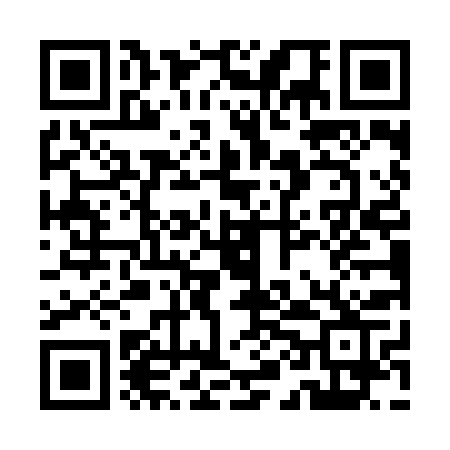 Prayer times for Khagrachari, BangladeshWed 1 May 2024 - Fri 31 May 2024High Latitude Method: NonePrayer Calculation Method: University of Islamic SciencesAsar Calculation Method: ShafiPrayer times provided by https://www.salahtimes.comDateDayFajrSunriseDhuhrAsrMaghribIsha1Wed3:585:1811:483:116:187:372Thu3:575:1711:473:116:187:383Fri3:565:1711:473:116:187:394Sat3:565:1611:473:106:197:395Sun3:555:1511:473:106:197:406Mon3:545:1511:473:106:207:417Tue3:535:1411:473:096:207:418Wed3:525:1411:473:096:217:429Thu3:525:1311:473:096:217:4310Fri3:515:1211:473:096:227:4311Sat3:505:1211:473:086:227:4412Sun3:505:1111:473:086:227:4413Mon3:495:1111:473:086:237:4514Tue3:485:1011:473:086:237:4615Wed3:485:1011:473:076:247:4616Thu3:475:1011:473:076:247:4717Fri3:465:0911:473:076:257:4818Sat3:465:0911:473:076:257:4819Sun3:455:0811:473:076:267:4920Mon3:455:0811:473:066:267:5021Tue3:445:0811:473:066:277:5022Wed3:445:0711:473:066:277:5123Thu3:435:0711:473:066:287:5224Fri3:435:0711:473:066:287:5225Sat3:425:0711:473:066:287:5326Sun3:425:0611:483:066:297:5327Mon3:425:0611:483:056:297:5428Tue3:415:0611:483:056:307:5529Wed3:415:0611:483:056:307:5530Thu3:415:0611:483:056:317:5631Fri3:405:0511:483:056:317:56